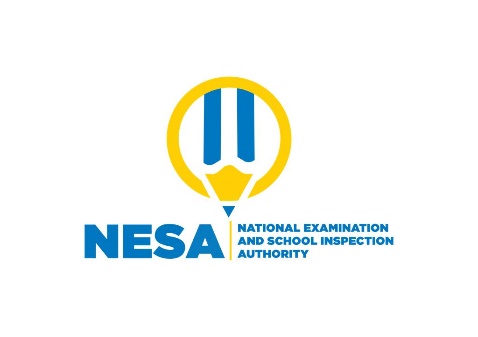 SENIOR TWO  END OF YEAR EXAMINATIONS, 2020/2021SUBJECT:  ICTDURATION: 3 HOURSINSTRUCTIONS:All questions are compulsory (100 marks)Answer all questions (100 marks)What is a password?                                                             ( 2 Marks)List any four characteristics of a good password.                   ( 8 Marks)Explain the two categories of user while accessing a  computer  (5 Marks)Money transfer can be done using (choose one)                       (2 Marks)Joy stickScannerDigital cameraPhone Dot matrix printerWhich of the following device is used to make data backup(choose one)                                                                                                (2 Marks)CPURAMMemory cardPrimary storageGive the full meaning of the following abbreviation :                 (8 Marks)EDI: ATM: EBM: E-Commerce : SMS: PIN :LED :AP :State 4 ICT Tools that can be used in financial transactions      (4 Marks)  work out:                                                                                (4 Marks)       a. 3Mb = ................Bytes       b. 200000bytes = ...........KbThe Table below contains details of students. Use it to answer the questions that follow:                                                                (6 Marks)write the formula to Calculate the total marks for Kamali  write the formula to The mean for ICT  Give the name of the cell containing ICT marks for Dukuzumuremyi  given that A1 is the cell containing Name.  State Three roles of a spreadsheet program.                         (6 Marks)What are The steps followed when creating a map                 ( 5 Marks) Give three types of devices that can be connected in a network                                                                                                    (5 Marks)Explain the use of each of the following spreadsheet functions:                                                                                                      (10 Marks)(a) Average(b) Odd(c) Round(d) MaxThe following are commands under the Operators block palette explain       the function of each                                                               ( 10 Marks)1 ( ) < ( ):  2 ( ) = ( ):3 ( ) > ( ):4 Join ( ) ( ): ( ) Mod ( ): List and name any 5 symbols that are used in formulas in spreadsheet:                                                                                                   (10 Marks)         Marks:List  3 harmful programs                                                         (3 Marks)Name ICT General Total marksHakizimana7881159Dukuzumuremyi9065155Kamali 6854122 State five importance of mobile banking in society.                                                                                                       (10 Marks)